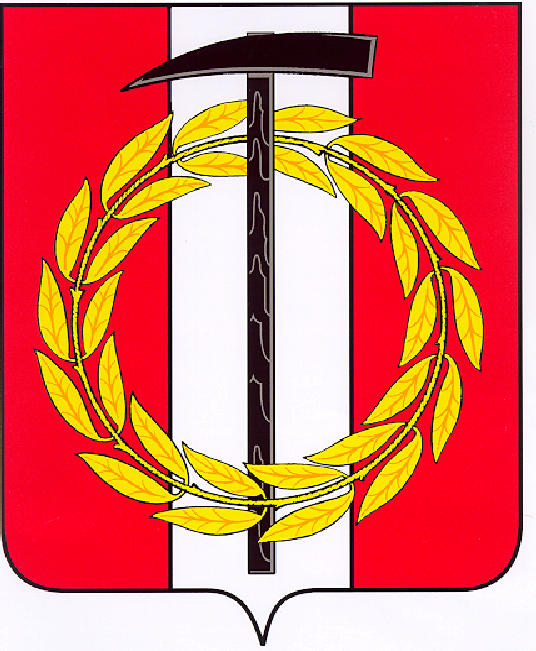 Собрание депутатов Копейского городского округаЧелябинской областиРЕШЕНИЕ      25.02.2021        130от _______________№_____Об установлении границ территории территориального общественного самоуправления«ТОС №3»В соответствии со статьей 27 Федерального закона от 06.10.2003 № 131-ФЗ «Об общих принципах организации местного самоуправления в Российской Федерации», статьей 16 Устава Копейского городского округа, статьей 8 Положения о территориальном общественном самоуправлении в Копейском городском округе», утвержденного решением Собрания депутатов Копейского городского округа от 26.02.2020 № 836-МО, на основании заявления членов инициативной группы от 15.02.2021Собрание депутатов Копейского городского округа Челябинской областиРЕШАЕТ:1. Установить границы территории территориального общественного самоуправления «ТОС №3» согласно описанию границ (приложение 1) и схеме границ территории (приложение 2).2. Опубликовать настоящее решение в газете «Копейский рабочий» и разместить на официальном интернет-сайте Собрания депутатов Копейского городского округа.3. Решение вступает в силу с момента его официального опубликования.4. Контроль исполнения настоящего решения возложить на постоянную комиссию по организационным, правовым и общественно-политическим вопросам.Председатель Собрания депутатовКопейского городского округа                                                     Е.К. ГискеПриложение 1к решению Собрания депутатовКопейского городского округаот 25.02.2021 № 130ОПИСАНИЕ ГРАНИЦ ТЕРРИТОРИИТЕРРИТОРИАЛЬНОГО ОБЩЕСТВЕННОГО САМОУПРАВЛЕНИЯ «ТОС №3»Территория территориального общественного самоуправления «ТОС №3» расположена в Копейском городском округе (поселок Горняк).В территорию территориального общественного самоуправления «ТОС №3» входят  жилые дома, расположенные по адресу:Челябинская область, г. Копейск: улицы: Артиллерийская, Бакинских Комиссаров, Воровского, Восход, Гамарника,  Жукова,  И. Болотникова, Дружинников, Звездная, Ивановская, Кустанайская, Кутузова, Лермонтова, Ломоносова, Медиков, Науки, Расковой, Севастопольская, Снежная, Сиреневая, Станиславского, Ст.Разина,  Чекалина, Чернышевского, Чкалова, Шахтерская (исключая № 1а), 7 Ноября,   Васенко дома №  20, 20а, 22, Елькина дома № 13,15,   Чапаева дома с № 25 по № 67(исключая №26),  19 Партсъезда дома с №21 по № 54,  Одесская дома с № 20 по № 32а, Прогресса дома с № 16 по № 29 (исключая № 17), Тольятти дома с № 19 по № 33,  Крупской дома с № 41 по № 79(нечетная сторона) и с № 26 по № 44(четная сторона)переулки: Кутузова, Ломоносова, Станиславского, Ст. Разина, Чапаева, Чернышевского, Шахтерский.Приложение 2к решению Собрания депутатовКопейского городского округаот 25.02.2021 № 130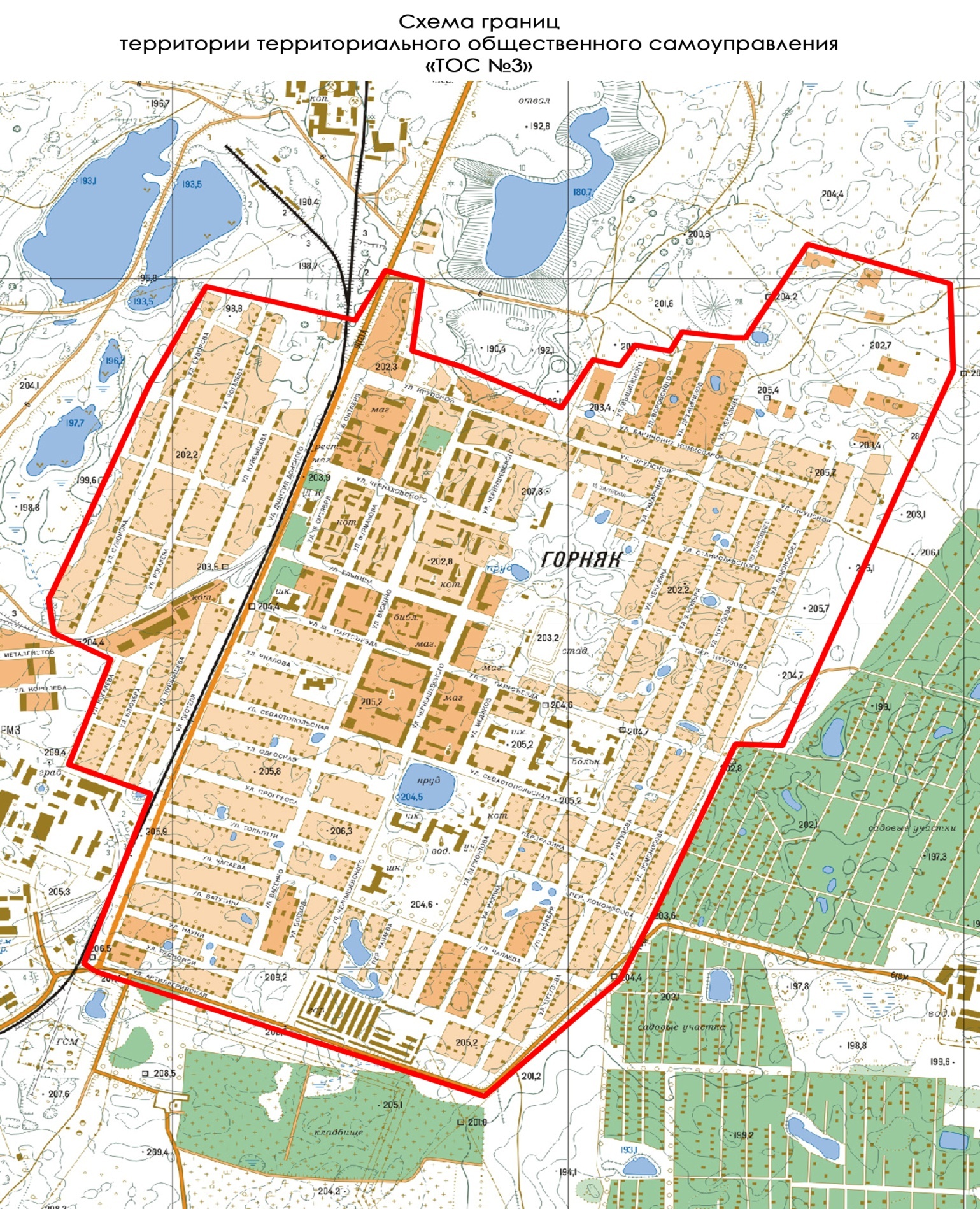 